安卓手机客户端使用说明编写人：技术部编写日期：2015.06.16软件安装获取软件可以通过两种途径获取我们的软件，一是从网站服务中心》下载中心>手机客户端 下载火云通或者xmeye苹果用户在应用市场Appstore  里面 搜索下载监控眼或xmeye安卓在安卓市场或者浏览器搜索下载 火云通 或是 xmeye二是从设备供货商那里获取。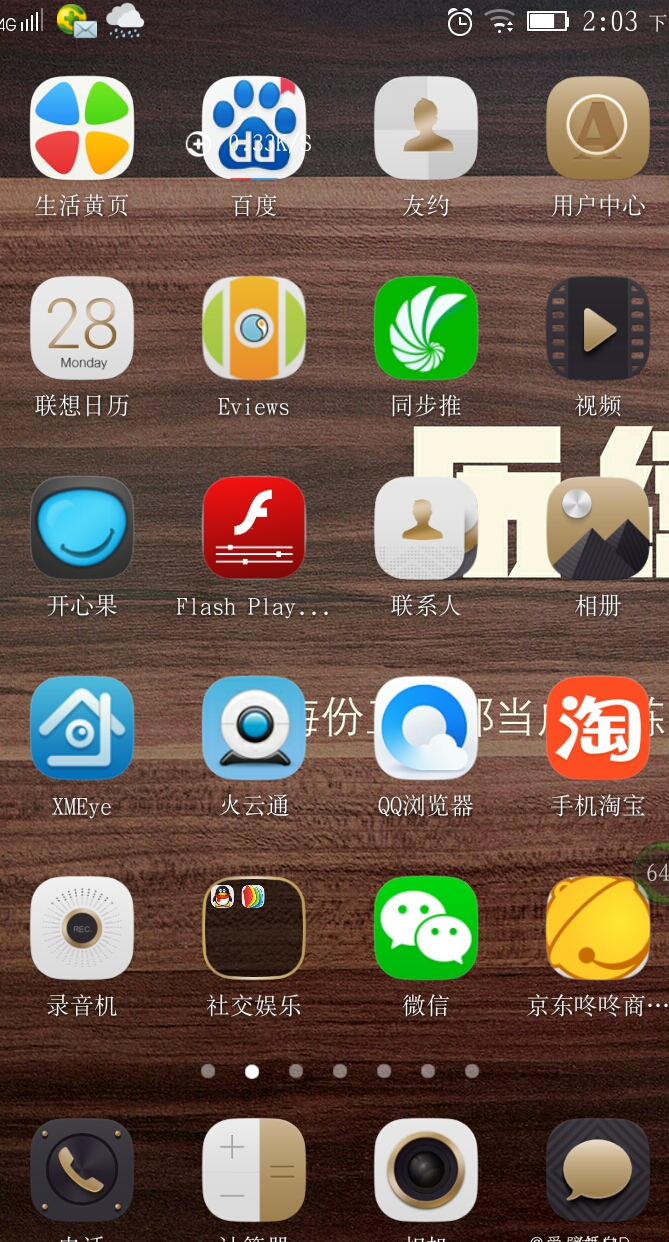 软件操作说明登入界面及添加设备简介安装成功后，在程序列表点击或者图标。启动程序进入登录界面，可按用户登录和按本地登录，如下图1.1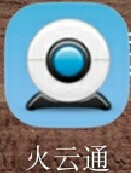 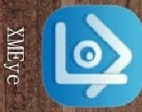 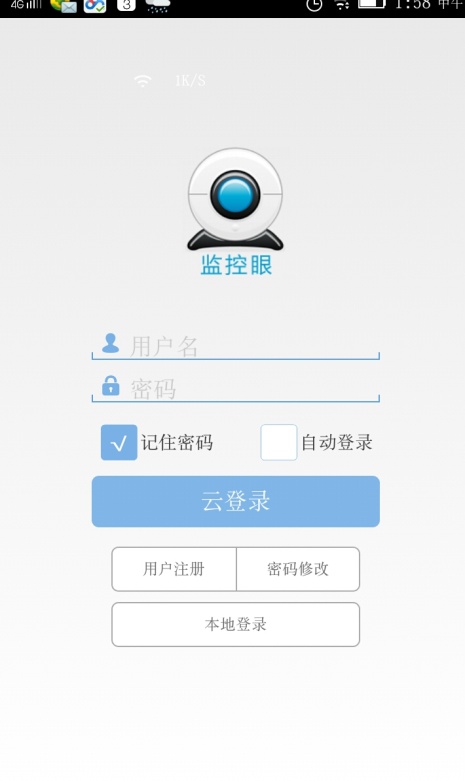                                       图1.1      按本地登入方式登录接口添加设备如图1.2所示点击设备列表“”号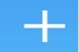 弹出图1.3选择“添加设备”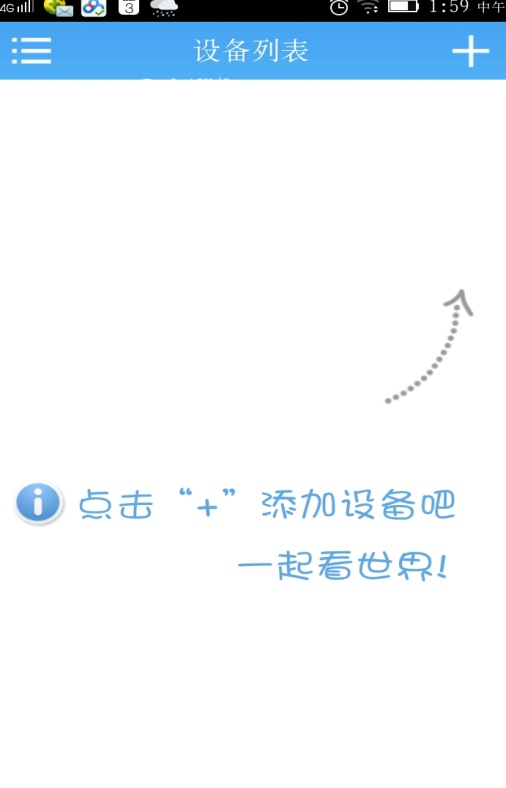 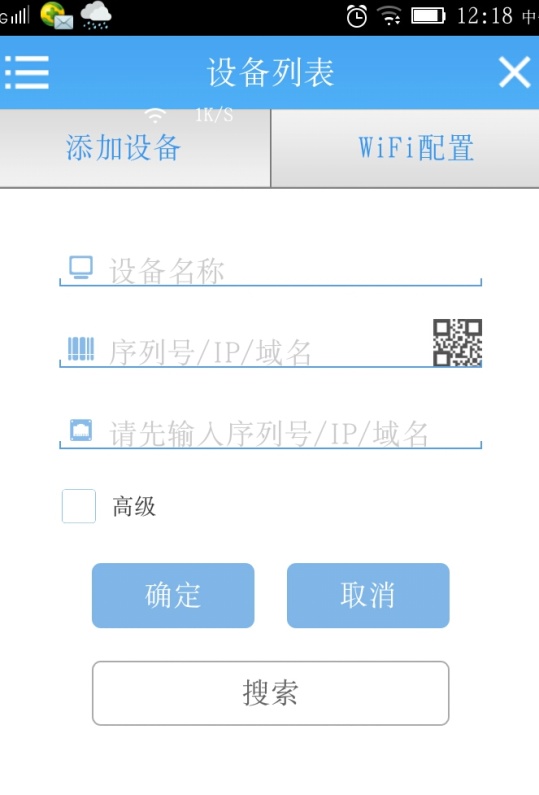 图1.2                                 图1.3进入“添加设备”界面图1.3设备名称：（随便输入）序列号：   设备序列号（如何获取序列号点我）端口号：   34567用户名：  所要添加设备的用户名  默认admin密码：    默认密码为空实时预览在主界面设备列表下 显示添加成功的设备图2.1点击CAM01 进入监控画面2.2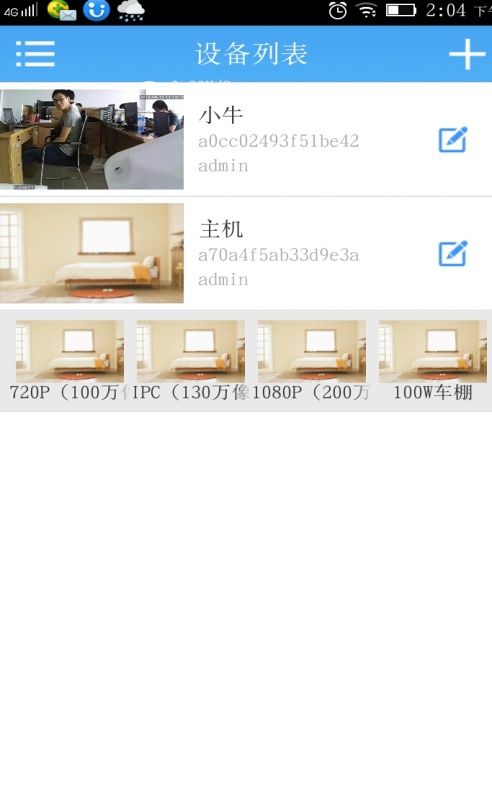 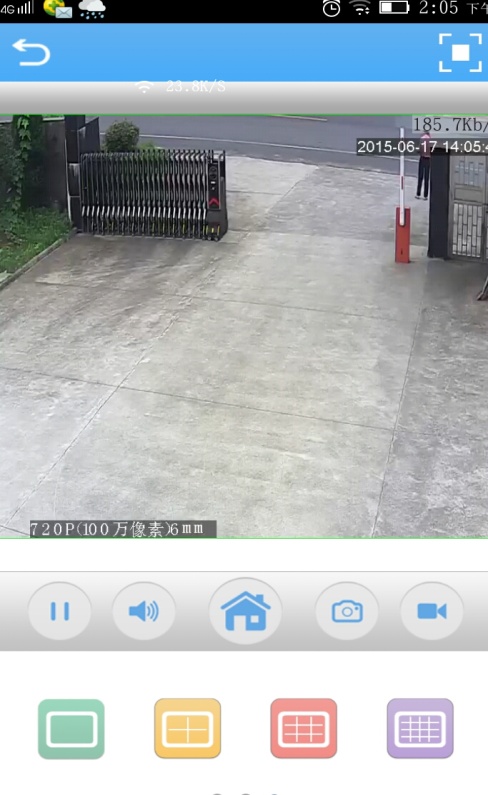 图2.1                              图2.2主菜单介绍及及功能按钮说明设备列表下点击边的“ ”按钮进入目录如图3.3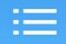 设备列表：添加设备区域本地录像：本地录像文件列表本地相册：本地截图列表报警推送：打开或关闭移动侦测报警推送设置：    设备列表菜单简易说明登出：    退出设备列表》登入界面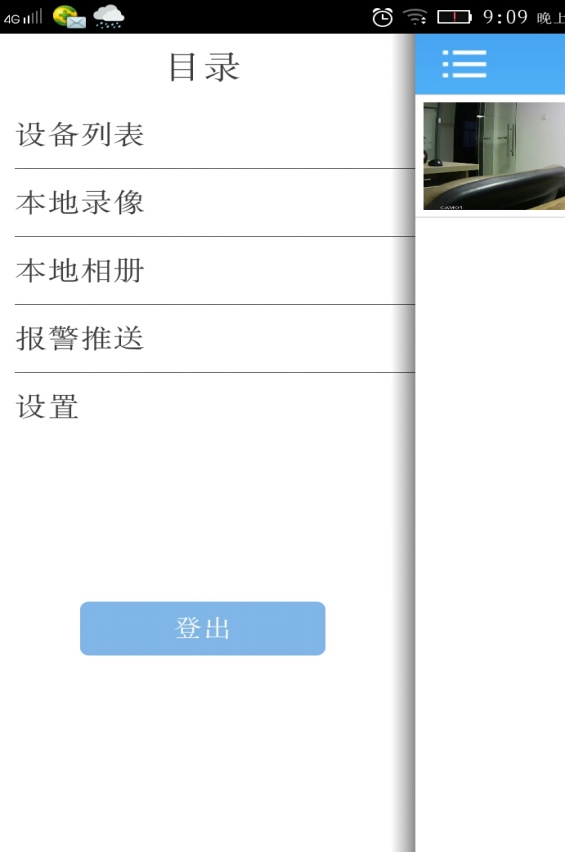 图3.3监控浏览“” 按钮进入菜单如图3.4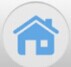 编码设置：设置摄像机主附码流分辨率、帧率、清晰度、打开关闭音频按钮录像配置：预录时间及文件包长度调整、录像开关报警设置：视频丢失、移动侦测、视频遮挡报警远程回放：可按时间调取远程摄像机TF卡内存储的录像文件下载：    下载远程摄像机内录像文件关于：    摄像机版本信息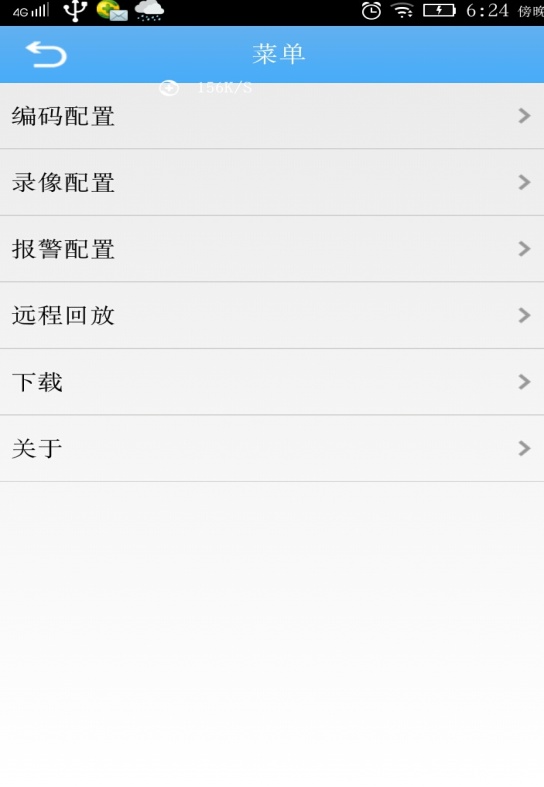 图标“”：返回上级列表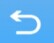 图标“”：监控画面全屏显示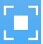 图标“”：暂停/播放 浏览视频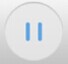 图标“” 监听（监听按钮促发状态不支持对讲）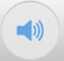 图标“” 本地抓图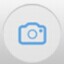 图标“” 本地录像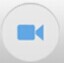 图标“” 对讲（当促发按钮对讲时无法监听到摄像机端声音）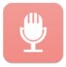 图标“” 浏览视频 标清/高清切换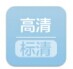 图标“”  刷新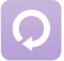 图标“”  远程回放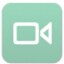 图标“”云台控制、放到或缩小、聚集控制、光圈控制（按钮功能取决于前端设备）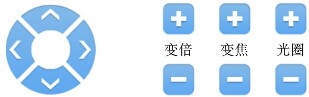 图标“”1-16画面切换（多画面取决于设备通道）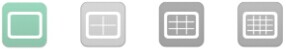 全屏界面按钮说明监控浏览界面 点击“”按钮进入全屏界面图标“”：  暂停/播放按钮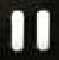 图标“”：  监听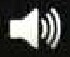 图标“”：  抓图（本地抓图可进目录菜单  本地相册查看）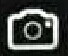 图标“”：  本地录像（本地录像可进目录菜单  本地录像查看）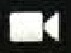 图标“”：     云台控制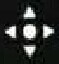 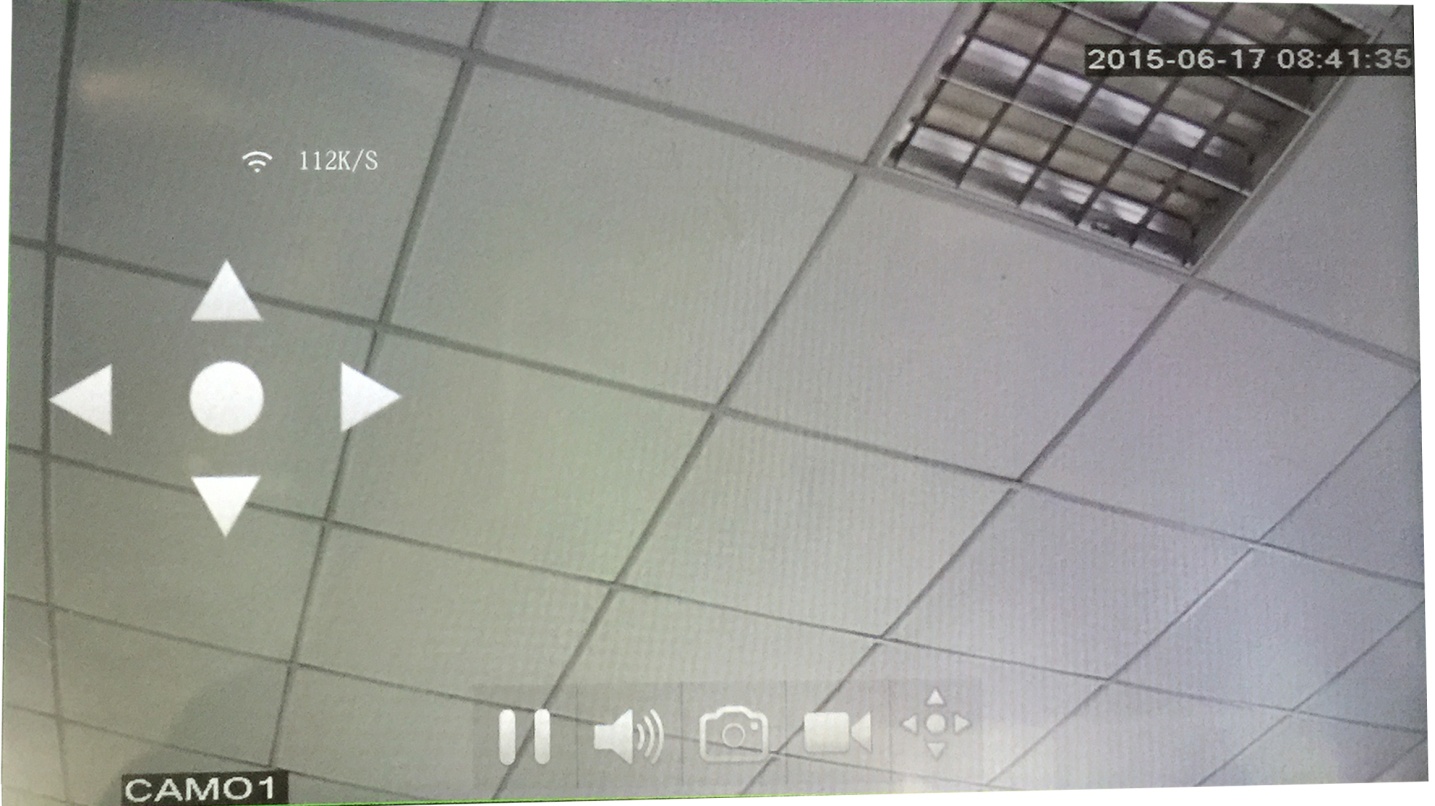 录像设置及远程回放注：无存储设备，录像功能将不能正常使用录像设置监控预览界面点击“”进入菜单栏，选择录像配置 设置预录时间及文件包长度，并开启录像按钮后右上角 “保存”远程回放监控浏览界面点击“”或者“”进入远程回放界面 图1远程回放界面右上角 “日期”指存储卡内录像备份日期时间轴 “灰色进度条”表示在此时间段内无录像文件时间轴“绿色进度条”表示在此时间段内有录像文件（滑动时间轴可选取备份文件时间段）图2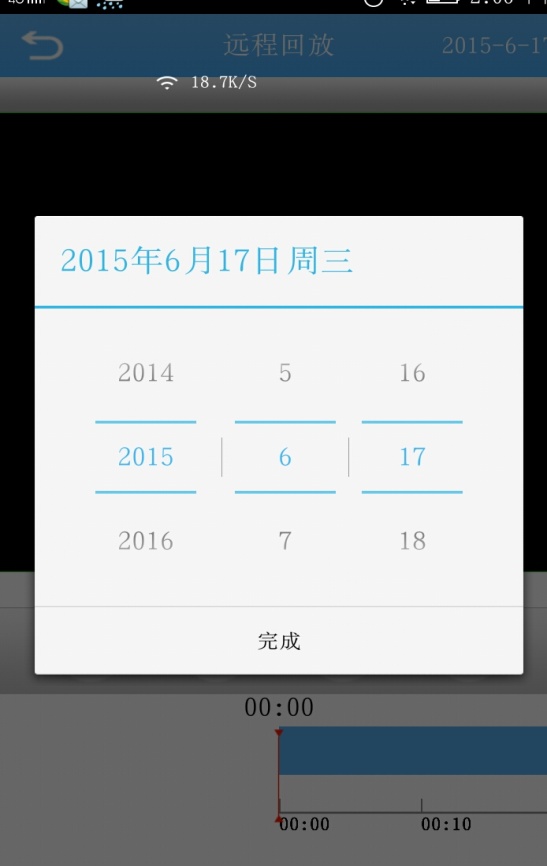 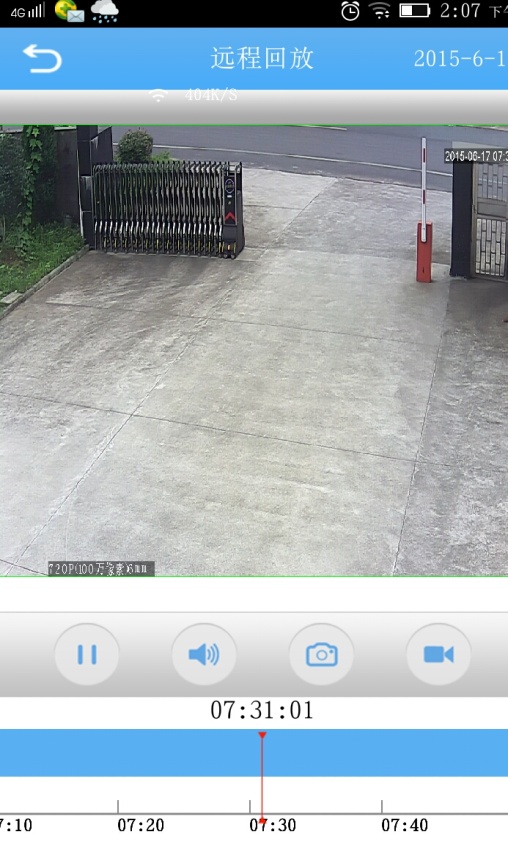 图1                                        图2